Activité partage de témoignage du confinementGuide enseignant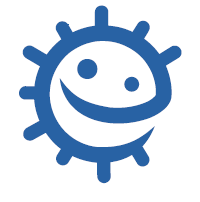 Il existe sur le site Eduscol des conseils pour accueillir et dialoguer avec les élèves pour le retour en classe après le confinement :"Écouter et favoriser la parole de l'élève"  Eduscol : fiche collège - accueillir et dialoguer avec les élèves Souligner que chacun a contribué à diminuer la transmission du COVID 19 en respectant le confinement, ce qui a permis à la pandémie de reculer et ainsi à l’école de reprendre.Demander aux élèves ce qu’ils ont retenu des messages de recommandation qu’ils ont entendus et ce qu’ils ont essayé de faire pour les respecter durant le confinement : Qu’est ce qui a été (le plus) difficile à respecter ? Quelles ont été leurs « astuces » pour y arriver au mieux ? Quelles ont été les expériences positives ? Que pensent-ils du retour à l’école ?Sur le site suivant : le cartable des compétences psychosociales : parcours "après le confinement" plusieurs jeux intéressants et ludiques sont disponibles pour faciliter ces partages de témoignages par exemple dans le parcours ados/jeunes :Portrait chinoisPlateau de Jeu ne suis pas deconfit.e (ou plateau de jeu vierge)